.Intro: 32 counts - No Tag, No RestartSec 1: SIDE,CROSS,RECOVER,CHASSE L,CROSS,RECOVER, SAILOR 1/4 RSec 2: PRISSY WALK x2,LOCK STEP FORWARD,TAP FORWARD,1/2 L FLICK,LOCK STEP FORWARDSec 3: ROCK FORWARD,RECOVER,3/4 L TRIPLE STEP,ROCK SIDE,RECOVER,BEHIND,SIDE,CROSSSec 4: ROCK SIDE,RECOVER,BEHIND,SIDE,CROSS,ROCK FORWARD,RECOVER,1/4 R SIDE,TOGETHERHappy dancing and thank you !!Contact:chou450819@yahoo.com.twCha Cha Lolita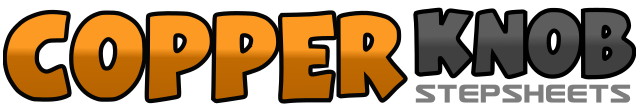 .......Count:32Wall:4Level:Improver.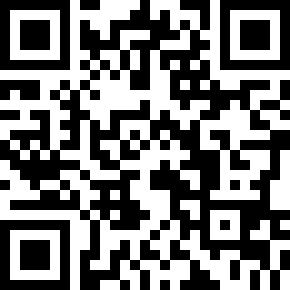 Choreographer:Jennifer Jou (TW) - August 2017Jennifer Jou (TW) - August 2017Jennifer Jou (TW) - August 2017Jennifer Jou (TW) - August 2017Jennifer Jou (TW) - August 2017.Music:Lolita – DancelifeLolita – DancelifeLolita – DancelifeLolita – DancelifeLolita – Dancelife........1Step RF to R2 – 3Cross LF over RF,recover on RF4&5Step LF to L,step RF beside LF,step LF to L6 7Cross RF over LF,recover on LF8&1Step RF behind LF,step LF beside RF,1/4 turn R step RF forward  3:002 – 3LF step across,RF step across4&5LF step forward,RF lock behind,LF step forward6 – 7Tap R toe forward,1/2 L flick RF8&1RF step forward,LF lock behind,RF step forward2 – 3Rock LF forward,recover on RF4&53/4 L triple step in place LRL6 - 7Rock RF to R,LF recover 　8&1Cross RF behind,LF step side,RF cross over2 – 3Rock LF to L,RF recover4&5Cross LF behind,RF step side,LF cross over6 – 7RF rock forward,LF recover8&1/4 R RF step side,LF together